                Контрольная работа №2:  «Водород», «Вода. Растворы».      8 класс                                              1 ВАРИАНТ.1) В воздухе кислорода по объёму: а) 78%    б) 3%    в) 21%    г) 23%2) Метод определения состава вещества путём их разложения на более простые называют:а) анализом     б) синтезом    в) фильтрацией    г) дистилляцией3)  Если зажечь водород, то получится: а) воздух          б) метан          в) вода          г) углекислый
4) Вещества, которые ускоряют химические реакции, но сами при этом не расходуются, называются _______________.5) Смеси, в которых мелкие капельки какой-либо жидкости равномерно распределены между молекулами другой жидкости, называют___________.6) Раствор, в котором данное вещество при данной температуре больше не растворяется, называют _________.7) Сколько граммов соли и воды нужно взять для приготовления 120г 20% раствора.
8) Найти массовую долю растворённого вещества в (%), если к 150г воды добавить 50г соли?
9) Закончите уравнения химических реакций, расставьте коэффициенты.
А) Na+H2O          Б) Fe+H2O                     В) CaO+H2O        Г) SO3+H2O
Д) K + O2             Е) Na2O + H2O            Ж) CuO + H2         З) Zn + HCl 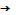 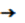 
                                                          2 ВАРИАНТ.1) Вещество, хорошо растворимое в воде: а) мел   б) гипс     в) глина      г) сахар2) Прибор, с помощью которого проводят реакцию синтеза воды, называется:а) ареометр    б) эвдиометр    в) спидометр     г) манометр3) Для горения вещества необходим доступ: а) водорода    б) кислорода     в) алюминия    г) кремния4) Сложные вещества, которые состоят из двух элементов, один из которых кислород, называются ______________.5) Однородные системы, состоящие из молекул растворителя и растворённого вещества, между которыми происходит физическое и химическое взаимодействие, называются _______.6) Раствор, в котором данное вещество при данной температуре ещё может растворяться, называют __________.7)  Найти массовую долю растворённого вещества в (%), если к 180г воды добавить 20г соли?
8) Сколько граммов соли и воды нужно взять для приготовления 50г 5% раствора?
9) Закончите уравнения химических реакций, расставьте коэффициенты.

А) Ca+H2O→               Б) K2O + H2O            В) Na + O2 →              Г) Zn+H2O→
Д) СO2+H2O→             Е) Al + O2 →                 Ж) P2O5 + H2O→        З) Ag + H2O→

